 Projekt: Projekt Nauka dla społeczeństwa, Ministerstwo Edukacji i Nauki,  nr NdS/536437/2021/2022  „Badanie oraz promowanie idei polskości i tradycji regionalnych w wioskach tematycznych Polski Wsch”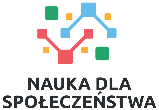 ……………………………………	                 (nazwa i adres wykonawcy)Uniwersytet Przyrodniczy w Lublinieul. …………………………………………………..…….  …...………………………………………….…………Pan/Pani……………......……………….……………….OFERTA WYKONAWCYNr telefonu...................................................................................................................................e-mail: ..........................................................................................................................................Nr rachunku bankowego ...........................................................................................................Odpowiadając na zaproszenie do złożenia rozpoznania cenowego pn: ..………………………………………………………………………..….…………………..……………………………………………………………………..….…………(postepowanie realizowane na podstawie Instrukcji udzielania zamówień na dostawy, usługi i roboty budowlane w Uniwersytecie Przyrodniczym w Lublinie o wartości mniejszej niż kwota 130.000 złotych)1a) Oferuję wykonanie usługi na podstawie umowy zlecenia będącej przedmiotem zamówienia, zgodnie z wymogami opisu przedmiotu zamówienia, za kwotę  w wysokości: brutto wraz z kosztami pracodawcy: …………..……………………       zł,(słownie złotych: …………….............………….………………………………….…………lub1b) netto: …………..…………zł, podatek VAT ........... %, brutto: …………………… zł,(brutto słownie:………...........…………………………….………………………....………)	2. Oświadczam, że wykonam przedmiot zamówienia do dnia …………… 20….. roku,3.Oświadczam,  że  zapoznałem  się  z  opisem  przedmiotu  zamówienia  i  nie  wnoszę  do  niego zastrzeżeń.4. Udzielam gwarancji na przedmiot zamówienia na …………………… m-cy/lat*.5. Wyrażam zgodę na 30 dniowy termin płatności w rozliczeniach z Zamawiającym. 6. Załącznikami do niniejszego formularza oferty stanowiącymi integralną część oferty są:
1. …………………………………………….	2. …………………………………………….	3…………………………………………………………………, dnia ……………… 20… r.  (miejscowość)…………………………………..podpis  wykonawcy(*) niepotrzebne skreślićKlauzula informacyjna:Administratorem Danych Osobowych jest Uniwersytet Przyrodniczy w Lublinie z siedzibą przy 
ul. Akademickiej 13, 20- 950 Lublin. Dane osobowe Pani/ Pana  przetwarzane są przez ADO w celu realizacji umowy zgodnie 
z  Rozporządzeniem Parlamentu Europejskiego i Rady (UE) 2016/679 z dnia 27 kwietnia 2016 r. 
w sprawie ochrony osób fizycznych w związku z przetwarzaniem danych osobowych i w sprawie swobodnego przepływu takich danych oraz uchylenia dyrektywy 95/46/WE (ogólne rozporządzenie 
o ochronie danych). Pani/ Pan ma prawo dostępu do treści swoich danych oraz ich sprostowania. Dane osobowe przekazane Uniwersytetowi  Przyrodniczemu w Lublinie  nie są udostępniane, sprzedawane ani użyczane innym podmiotom chyba, że dzieje się to w przypadku: wyraźnej zgody osoby, której dane dotyczą lub przekazania danych uprawnionym organom na podstawie przepisów prawa.
Pani/ Pan ma prawo wniesienia skargi do organu nadzorczego, gdy uzna iż przetwarzanie  danych osobowych dotyczących jego osoby narusza przepisy ogólnego rozporządzenia o ochronie danych osobowych z dnia 27 kwietnia 2016r.Zgoda:Potwierdzam prawdziwość moich danych osobowych i zgadzam się na ich przetwarzanie przez Uniwersytet Przyrodniczy w Lublinie dla celów związanych z realizacją umowy - zgodnie z przepisami Rozporządzenia o Ochronie Danych Osobowych z dnia 27 kwietnia 2016r. w sprawie ochrony osób fizycznych w związku z przetwarzaniem danych osobowych i w sprawie swobodnego przepływu  takich danych oraz uchylenia dyrektywy 95/46/WE (ogólne rozporządzenie o ochronie danych).                                                                                                            Data i podpis                                                                                                    ……………………………….Dane osobowe oferenta (formularz dotyczy się tylko osób fizycznych bez działalności gospodarczej) 1. Dane personalne:Nazwisko………………………………………………………Imiona ………………………………………..…………….. Data urodzenia………….……………………………...Zgodnie z dyspozycją art.11 ust 1-4 ustawy z dn. 13.10.1995 o zasadach ewidencji i identyfikacji podatników i płatników   (j.t Dz. U z 2004 r Nr 269 poz.2681 ze zm.) oświadczam iż moim identyfikatorem jest::PESEL……………………………………..              Adres zamieszkania:  Gmina………..………………….…………..…… Powiat……………….………………………….Województwo….……….……………………………… Miejscowość ……………….......…………………………………Ulica ……………………………………………………..……. Nr domu ……….……. Nr mieszkania ………….……......Kod pocztowy ……………………..…………..…… Poczta ……………….......………………………………..…............Adres e-mail -…………………………………………nr telefonu…………………………………………………………...Wykształcenie / stopień naukowy / tytuł…………………………………………………………………………………..Czynność wykonywana w ramach umowy zlecenia ……………………………………………………………………...………………………………………………………………………………………………………………………………..    	
2. Urząd Skarbowy, któremu podlega ZleceniobiorcaUlica …………………………………………………………………..…...…………………………………………………Kod………………………………Miejscowość……….…………………………………………………………………….3. Oświadczenie do celów ubezpieczenia społecznegoJestem* - nie jestem* uprawniony do renty inwalidzkiej, emerytury –nr
……………………………………………………………………………………….…….……………………............Jestem* - nie jestem* studentem  w wieku do 26 lat …………………………………..……………………………..…………………………..…….…………………….…nazwa uczelni, wydziałJestem* - nie jestem* uczestnikiem studiów doktoranckich i wnoszę o objęcie mnie ubezpieczeniem społecznym………………………………………………………………………………………………………………………                                      nazwa uczelni, wydziałJestem* - nie jestem* zatrudniony na podstawie umowy zlecenie zawartej od………………....…do……………. i z tego tytułu osiągam dochód brutto, który jest wyższy*/niższy*/równy z* od płacy minimalnej tj., 3010,00 zł.; Jestem* - nie jestem zatrudniony na podstawie umowy o pracę w wymiarze………………..………….………… ………………..……………………………………………………………………………….……….……….…..nazwa zakładu pracyi z w/w stosunku pracy osiągam wynagrodzenie brutto, które jest wyższe*/niższe*/równe z* od płacy minimalnej 
tj., 3010,00 zł.;Prowadzę* – nie prowadzę* działalność gospodarczą i z tego tytułu odprowadzam:Składki społeczne w pełnej wysokości;Składki społeczne w preferencyjnej wysokości;Składki zdrowotne.Jestem* - nie jestem zarejestrowany w Urzędzie Pracy.O wszelkich zmianach w stosunku do danych zawartych w niniejszym oświadczeniu zobowiązuję się niezwłoczniepowiadomić zleceniodawcę na piśmie.									…………………..…………………Data i podpis	